Предлагаемые для сдачи в аренду  площади КУП «ЖРЭС Сморгонского района» (г.Сморгонь, УНН 590946697) Предлагаемые для сдачи в аренду  площади КУП «ЖРЭС Сморгонского района» (г.Сморгонь, УНН 590946697) Предлагаемые для сдачи в аренду  площади КУП «ЖРЭС Сморгонского района» (г.Сморгонь, УНН 590946697) Предлагаемые для сдачи в аренду  площади КУП «ЖРЭС Сморгонского района» (г.Сморгонь, УНН 590946697) Предлагаемые для сдачи в аренду  площади КУП «ЖРЭС Сморгонского района» (г.Сморгонь, УНН 590946697) Предлагаемые для сдачи в аренду  площади КУП «ЖРЭС Сморгонского района» (г.Сморгонь, УНН 590946697) Предлагаемые для сдачи в аренду  площади КУП «ЖРЭС Сморгонского района» (г.Сморгонь, УНН 590946697) Предлагаемые для сдачи в аренду  площади КУП «ЖРЭС Сморгонского района» (г.Сморгонь, УНН 590946697) Предлагаемые для сдачи в аренду  площади КУП «ЖРЭС Сморгонского района» (г.Сморгонь, УНН 590946697) Наименование объектаМестоположениеобъектаХарактеристика объектаИнженерная и транспортная инфраструктураОбщая площадь, предлагаемая к сдаче в аренду (кв.м)Предполагаемое целевое использованиеСпособ сдачи в аренду (прямой договор аренды или путем проведения аукциона)Примечание (указывается: величина коэффициента от 0,5 до 3; информация о сдаче в почасовую аренду и др.)Фотография объектаПомещениег. Сморгонь, ул. Синицкого 4Здание 5- этажное, 1990 г.п., общая площадь здания 5477 м.кв. Фундамент - ж/б блоки, наружные капитальные стены –  панельные, перекрытия - ж/б плиты, пол - ДСП, линолеум.  Предлагаемое к сдаче помещение расположено в холле общежития на 1-м этаже.В помещении имеется: эл. освещение, отопление. Водоснабжение, водоотведение на 1-м эт. общежития.2,49Оказание услуг населению, аптекаПрямой договор арендыКоэффициент в зависимости от спроса на недвижимое имущество установлен в размере 3,0 к базовой ставке.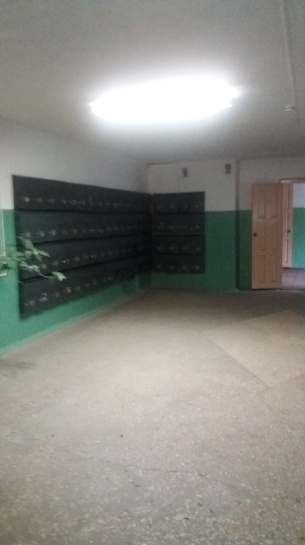 